Сумська міська радаVІІІ СКЛИКАННЯ XLIX СЕСІЯРІШЕННЯвід 31 січня 2024 року № 4426-МРм. СумиРозглянувши звернення громадянки, розроблену та надану технічну документацію  із землеустрою щодо встановлення (відновлення) меж земельної ділянки в натурі (на місцевості), відповідно до статей 12, 40, 79-1, 116, частин першої, другої статті 118, статей 120, 121, 122, пункту 5 частини п’ятої статті 186 Земельного кодексу України, статті 55 Закону України «Про землеустрій», частини четвертої статті 15 Закону України «Про доступ до публічної інформації», враховуючи рекомендації постійної комісії з питань архітектури, містобудування, регулювання земельних відносин, природокористування та екології Сумської міської ради (протокол від 12 грудня 2023 року № 75), керуючись пунктом 34 частини першої статті 26 Закону України «Про місцеве самоврядування в Україні», Сумська міська радаВИРІШИЛА:Затвердити технічну документацію із землеустрою щодо встановлення (відновлення) меж земельної ділянки в натурі (на місцевості) та надати у власність земельну ділянку громадянці, яка знаходяться у неї в користуванні, для будівництва і обслуговування житлового будинку, господарських будівель і споруд згідно з додатком.Секретар Сумської міської ради 					     Артем КОБЗАРВиконавець: Клименко ЮрійДодаток до рішення Сумської міської ради «Про надання у власність Гущиній Тетяні Іванівні земельної ділянки, яка знаходиться у неї в користуванні (під  домоволодінням)»від 31 січня 2024 року № 4426-МРСПИСОКгромадян, яким надаються у власність земельні ділянки для будівництва і обслуговування житлового будинку, господарських будівель і споруд за рахунок земель житлової та громадської забудови Сумської міської ради		Секретар Сумської міської ради													       Артем КОБЗАРВиконавець: Клименко Юрій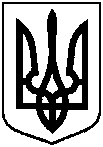 Про надання у власність Гущиній Тетяні Іванівні земельної ділянки, яка знаходиться у неї в користуванні (під  домоволодінням) № з/пПрізвище, ім’я, по батькові реєстраційний номер облікової картки платника податків або серія та номер паспортуАдреса земельної ділянки,кадастровий номерПлоща згідно з    обміром,гаПередається у власність, га№ з/пПрізвище, ім’я, по батькові реєстраційний номер облікової картки платника податків або серія та номер паспортуАдреса земельної ділянки,кадастровий номерПлоща згідно з    обміром,гаПередається у власність, га№ з/пПрізвище, ім’я, по батькові реєстраційний номер облікової картки платника податків або серія та номер паспортуАдреса земельної ділянки,кадастровий номерПлоща згідно з    обміром,гаПередається у власність, га123451.Гущина Тетяна Іванівна,2563422840вул. Олександра Лазаревського, (вул. Крилова), 245910136600:23:025:00060,04890,0489